การประชุมหัวหน้าส่วนราชการ หัวหน้าหน่วยงานรัฐวิสาหกิจ ผู้บริหารสถานศึกษา ผู้บริหารองค์กรปกครองส่วนท้องถิ่น และประธานชมรมกำนัน ผู้ใหญ่บ้าน อำเภอคำเขื่อนแก้ว  ประจำเดือนธันวาคม ๒๕๖๖ 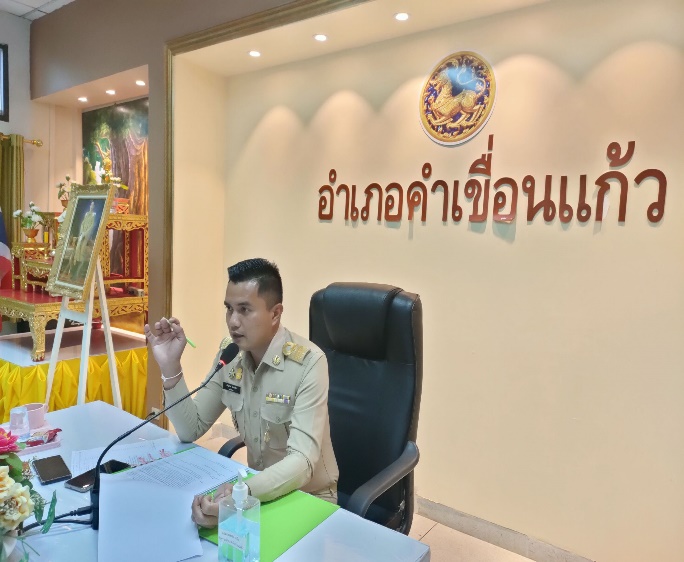 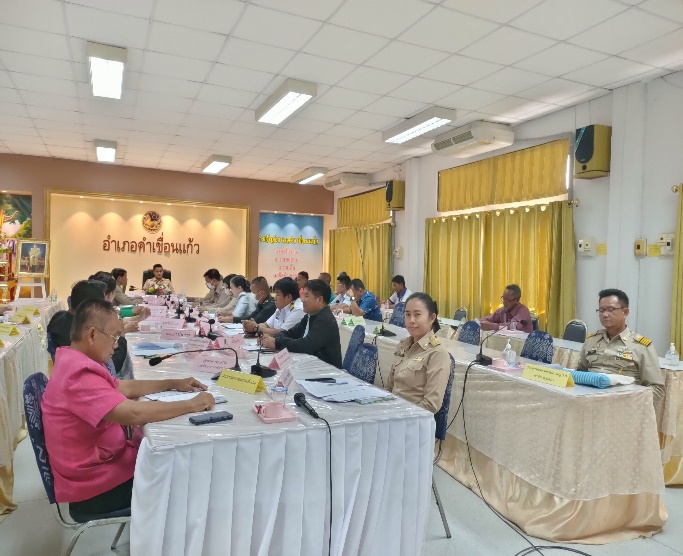 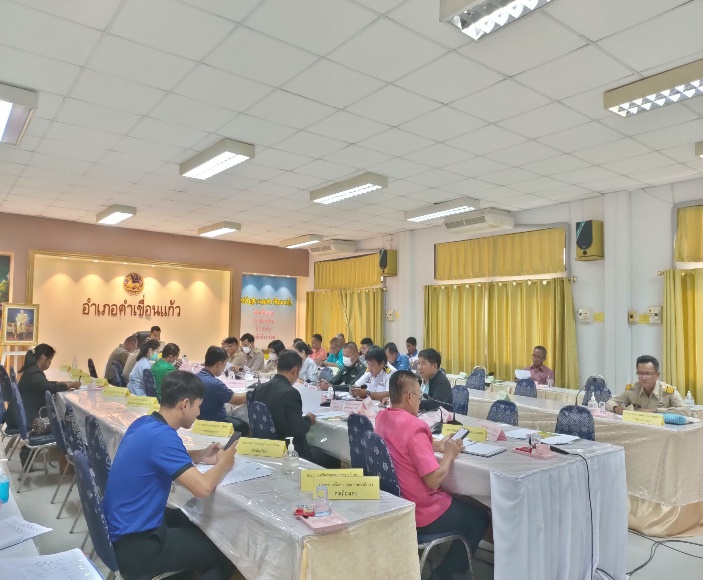 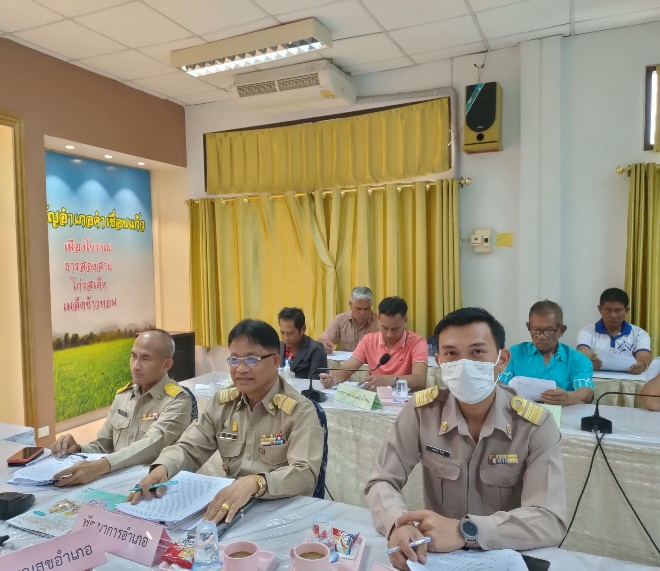 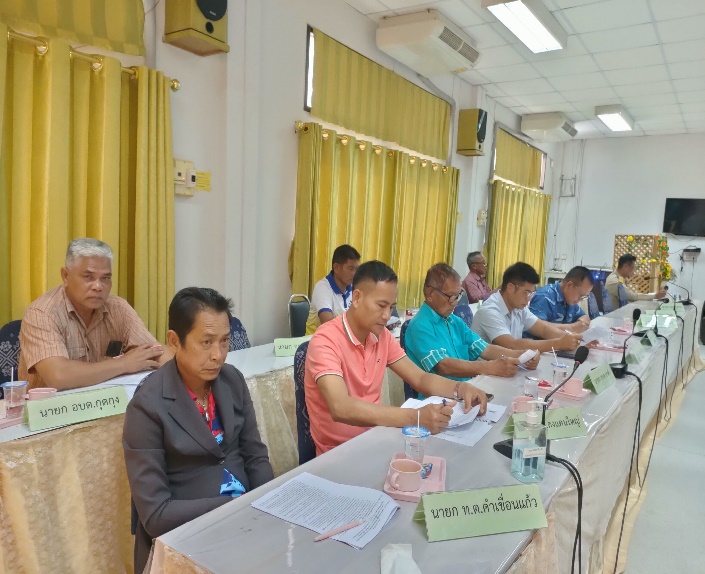 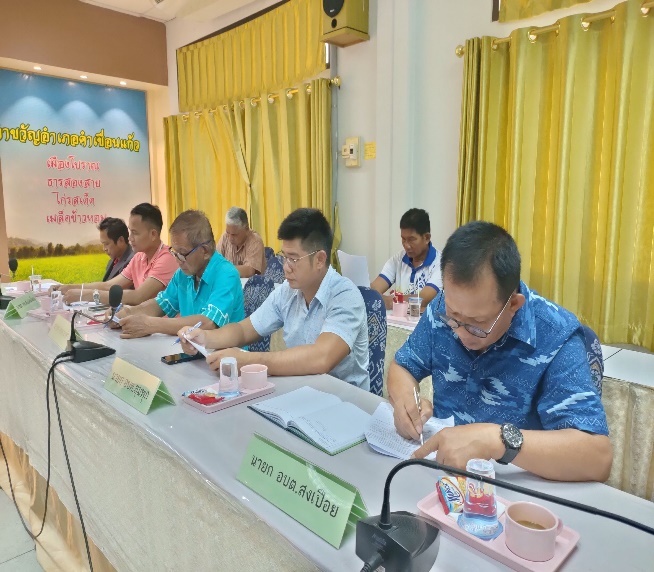 